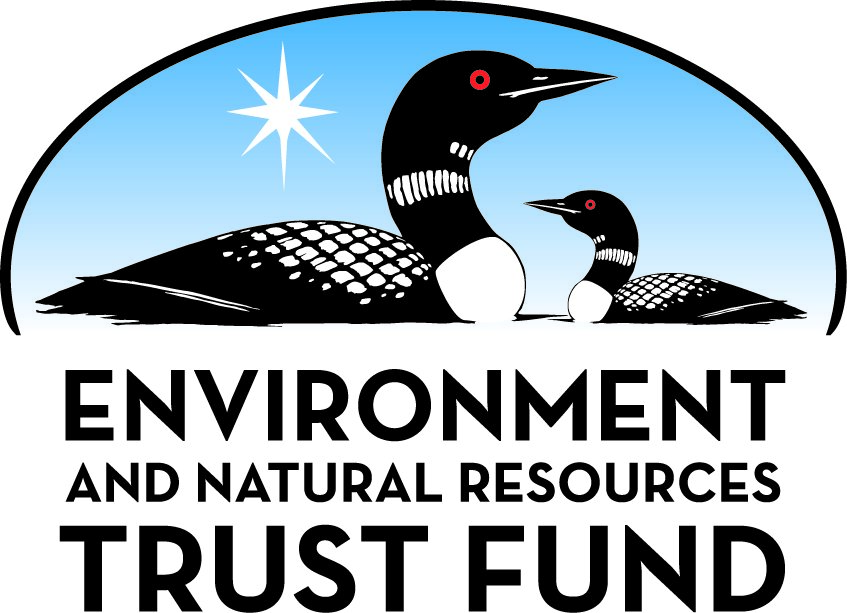 Environment and Natural Resources Trust Fund2021 Request for ProposalGeneral InformationProposal ID: 2021-459Proposal Title: Statewide Environmental Education via Public Television Outdoor SeriesProject Manager InformationName: Cindy DornOrganization: Pioneer Public TelevisionOffice Telephone: (651) 230-3995Email: cdorn@pioneer.orgProject Basic InformationProject Summary: Pioneer PBS will produce 26 new episodes of a statewide television series designed to inspire Minnesotans to connect with the outdoors and to restore and protect our valuable natural resources.Funds Requested: $300,000Proposed Project Completion: 2023-06-30LCCMR Funding Category: Environmental Education (C)Project LocationWhat is the best scale for describing where your work will take place?  
	StatewideWhat is the best scale to describe the area impacted by your work?  
	StatewideWhen will the work impact occur?  
	During the Project and In the FutureNarrativeDescribe the opportunity or problem your proposal seeks to address. Include any relevant background information.This project addresses the long-term need for environmental education, engagement and tools that Minnesotans can use to restore and protect our valuable natural resources.The program's opportunity is to reach out to a statewide audience and inspire viewers to connect with the outdoors, increase their environmental science knowledge and adopt conservation practices.What is your proposed solution to the problem or opportunity discussed above? i.e. What are you seeking funding to do? You will be asked to expand on this in Activities and Milestones.Broadcast in 2022 and 2023 from late January to mid-May, the two 13-episode seasons will be filmed at locations throughout the state and feature a wide range of topics that appeal to diverse, changing demographics as well as traditional viewers. Each new episode will include a minimum of three segments featuring outdoor sports and recreation, advances in natural resource management and agricultural practices that benefit the environment, and special features on citizen scientists, artists, chefs and others connecting with nature in innovative ways. In addition, the project will produce two stand-alone videos on citizen science opportunities and environmental research findings. All Minnesota PBS stations have been broadcasting ENRTF-funded Prairie Sportsman episodes including KSMQ (Austin), Lakeland Public Television (Bemidji and Brainerd), tptLife (Twin Cities) and WDSE (Duluth) as well as Pioneer. The program also airs eight times per week on the Minnesota Channel, which is carried by all Minnesota PBS stations. In total, each new episode, including rebroadcasts, will air 26 times during the year for a total of 676 episode airings during the two year project. TPT estimates MPTA’s total broadcast audience is more than 5.7 million viewers.What are the specific project outcomes as they relate to the public purpose of protection, conservation, preservation, and enhancement of the state’s natural resources? This project provides a statewide television and online audience with inspirational and educational environmental science and conservation content. In addition, the 78 segments contained within this project’s 26 episodes will be produced as stand-alone videos and distributed online and made available on DVD to public agencies, learning centers, outdoor organizations, civic organizations, educational institutions and other groups. This extends each segment's "evergreen" public education and outreach value for years to come.Activities and MilestonesActivity 1: Produce, promote and distribute 26 episodes with 78 stand-alone video segments for the 2022 and 2023 seasonsActivity Budget: $270,000Activity Description: 
The 26 new episodes will be distributed via Minnesota PBS stations and online. Each new episode will include a minimum of three segments featuring outdoor sports and recreation, advances in natural resource management and agricultural practices that benefit the environment, and special features on citizen scientists, artists, chefs and others connecting with nature in innovative ways. Broadcast in 2022 and 2023 from late January to mid-May, the two 13-episode seasons will be filmed at locations throughout the state and feature a wide range of topics that appeal to diverse, changing demographics as well as traditional viewers.Activity Milestones: Activity 2: Produce citizen science and environmental science videos for public outreach and educationActivity Budget: $30,000Activity Description: 
In addition to 26 new episodes, Pioneer PBS will produce two stand-alone videos for LCCMR, state and local agencies and outdoor and environmental organizations to use for education and outreach, and they will be offered to all Minnesota PBS stations. A 30-minute video will feature ENRTF projects such as research findings on beaver impacts on trout streams, aquatic and terrestrial invasive species controls, pollinator habitat, genetic diversification of Minnesota purebred bison herds, bioreactors, salt impacts on water quality and other research. The focus will be on completed studies rather than those underway. An additional 10-minute video will feature Citizen Science volunteer opportunities such as becoming a phenologist, wasp watcher, AIS detector or monitor of butterflies, songbirds, deer, raptors or water quality, and other opportunities.Activity Milestones: Long-Term Implementation and FundingDescribe how the results will be implemented and how any ongoing effort will be funded. If not already addressed as part of the project, how will findings, results, and products developed be implemented after project completion? If additional work is needed, how will this be funded? 
Prairie Sportsman episodes and individual segments are produced as "evergreen" videos that can be broadcast and used in educational settings for years to come. The program's statewide focus has increased travel costs and related expenses the past four seasons. However, because of increasing sponsorship support from corporations and organizations, we are able to maintain quality programming. With continuous audience growth, the program will be poised after the 2022 and 2023 seasons to launch into national distribution, which will increasingly sustain the program through major corporate underwriting.Other ENRTF Appropriations Awarded in the Last Six YearsProject Manager and Organization QualificationsProject Manager Name: Cindy DornJob Title: ProducerProvide description of the project manager’s qualifications to manage the proposed project. 
Since 2016, project manager Cindy Dorn has served as producer of Prairie Sportsman, which received two Upper Midwest Emmy nominations in 2018 and 11 nominations and one Emmy award in 2019. She holds degrees in Journalism/Mass Communications and American Studies from Minnesota State University Moorhead. In the 1980s, Dorn served as Pioneer Public Television’s Development Director and later produced the nationally distributed Country Spires documentary, which received two Upper Midwest Emmy nominations. Dorn has served in communications positions for the Minnesota House of Representatives, Agricultural Utilization Research Institute and, most recently, as Conservation Corps Minnesota & Iowa Development Director.Organization: Pioneer Public TelevisionOrganization Description: 
Pioneer PBS’s mission is to facilitate educational growth, support cultural opportunities and promote economic development for the more than 2.5 million people who live in Pioneer’s service area. The station serves children, elderly, diverse communities, farmers, artists and outdoor enthusiasts with quality programming.  Pioneer has developed a robust social media platform, combined with an ability to advance civic discourse. 

Pioneer has a history of producing a variety of award-winning, quality content. Locally produced programs have received a total of nine Upper Midwest Emmy Awards. In 2018, Pioneer PBS administrative offices moved from Appleton to a state-of-the-art television campus in Granite Falls, and the production staff moved to the facility after equipment installations and production studios were completed last year. Pioneer has the talent and technological capacity and financial stability to produce informative and entertaining outdoor program series that are “evergreen” and appeal to a diverse, statewide audience. Through this project, Pioneer will inform, inspire, connect and create new opportunities for Minnesotans to protect and restore natural resources critical to our future.Budget SummaryClassified Staff or Generally Ineligible ExpensesNon ENRTF FundsAttachmentsRequired AttachmentsVisual ComponentFile: Alternate Text for Visual ComponentMap of Minnesota PBS stations’ viewing areas and regional conservation topics for upcoming episodes that have not yet been covered by Prairie Sportsman.Financial CapacityFile: Board Resolution or LetterAdministrative UseDoes your project include restoration or acquisition of land rights? 
	NoDoes your project have patent, royalties, or revenue potential? 
	NoDoes your project include research? 
	NoDoes the organization have a fiscal agent for this project? 
	NoDescriptionCompletion DateProduce, promote and distribute 13 episodes with 39 stand-alone video segments for the 2022 season2022-06-30Produce, promote and distribute 13 episodes with 39 stand-alone video segments for the 2023 season2023-06-30DescriptionCompletion DateProduce 10-minute video on citizen science opportunities for public education2023-06-30Produce 30-minute video on natural resource and wildlife research results2023-06-30NameAppropriationAmount AwardedPrairie Sportsman Statewide Environmental Broadcasts and VideosM.L. 2018, Chp. 214, Art. 4, Sec. 2, Subd. 05a$300,000New Prairie Sportsman Statewide Broadcast Video ProjectM.L. 2016, Chp. 186, Sec. 2, Subd. 05d$300,000Category / NameSubcategory or TypeDescriptionPurposeGen. Ineli gible% Bene fits# FTEClass ified Staff?$ AmountPersonnelProducerManage project, research topics, set program lineup, contact participants, set up interviews, script segments, oversee editing and post production20%2$127,000Editor/videographerAssist with developing topics and setting up interviews and broll, scripting; lead videographer and editor20%2$84,000Assistant Editor/VideographerAssist with developing topics and setting up interviews and broll; assistant videographer and editor20%2$65,600Sub Total$276,600Contracts and ServicesHost Bret AmundsonProfessional or Technical Service ContractBret Amundson serves as on-air program host, providing interviews on camera and narration. In addition, he assists with developing sports, recreation and conservation topics and setting up interviews and broll, and aggressively promotes the program through social media.0.5$23,400Sub Total$23,400Equipment, Tools, and SuppliesSub Total-Capital ExpendituresSub Total-Acquisitions and StewardshipSub Total-Travel In MinnesotaSub Total-Travel Outside MinnesotaSub Total-Printing and PublicationSub Total-Other ExpensesSub Total-Grand Total$300,000Category/NameSubcategory or TypeDescriptionJustification Ineligible Expense or Classified Staff RequestCategorySpecific SourceUseStatusAmountStateState Sub Total-Non-StateCashUnderwriting sponsorships: SafeBasements of Minnesota, Diamond Willow Advanced Care, Live Wide Open, Western Minnesota Prairie Waters and Aquatic Invasive Species Task Forces of Big Stone, Lac qui Parle, Yellow Medicine, Meeker, Wright and Kandiyohi Counties.Covers production expenses including travel, transcripts, closed captioning, equipment, supplies, marketing, voice work, 50% of host contract and other costs.Pending$60,000Non State Sub Total$60,000Funds Total$60,000TitleFileViewing area with regional conservation topics